Уважаемый	 Владимир Игоревич!Администрация муниципального района Пестравский Самарской области направляет Вам реестр муниципальных нормативно-правовых актов, для включения в Федеральный регистр нормативных правовых актов.Приложение:Глава муниципального района Пестравский                                                                                                   А.П.ЛюбаевСтаркова Е.В. 8(846-74) 2-24-78АДМИНИСТРАЦИЯ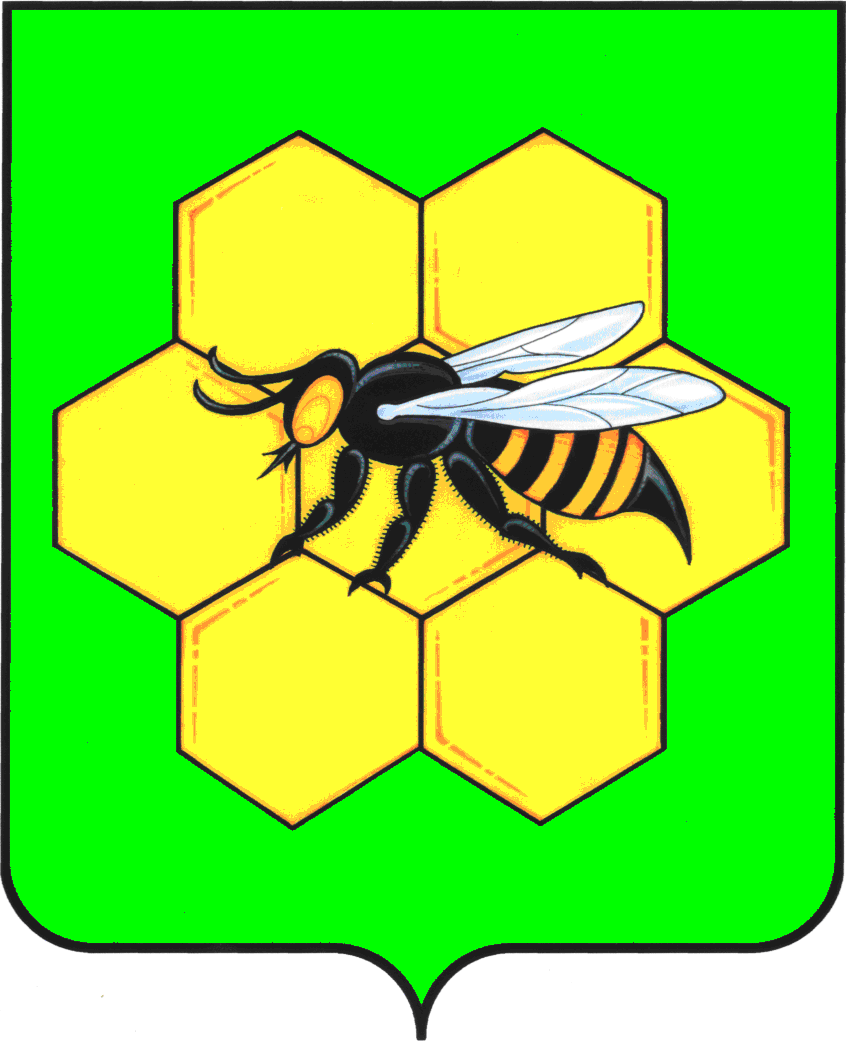 МУНИЦИПАЛЬНОГО РАЙОНА ПЕСТРАВСКИЙСАМАРСКОЙ ОБЛАСТИ446160, с.Пестравка, ул.Крайнюковская, 84Телефон: (84674) 2-15-44, 2-18-35, 2-12-33Факс: (84674) 2-19-33, 2-15-44e-mail: pestravka@samtel.ruот____________________№___________на №__________________от___________Заместителю руководителя Администрации Губернатора Самарской области – руководителю Главного правового управления администрации Губернатора Самарской области В.И.Моргунову 443006, г. Самара, ул. Молодогвардейская, 210, кабинет №506№ п/пНаименование МНПАНомер и дата принятия НПАНомер, дата и источник официального опубликованияРешение Собрания представителей муниципального района Пестравский Самарской области  «О рассмотрении отчёта о деятельности Контрольно-счётной палаты муниципального района Пестравский Самарской области за 2017 год»№ 205 от 27 апреля  2018 годаГазета "Степь" от 04.05.18 №31 (7374)Решение Собрания представителей муниципального района Пестравский Самарской области «Об утверждении Порядка предоставления иных межбюджетных трансфертов из бюджета муниципального района Пестравский Самарской области бюджетам сельских поселений муниципального района Пестравский Самарской области»№ 206 от 27 апреля  2018 годаГазета "Степь" от 04.05.18 №31 (7374)Решение Собрания представителей муниципального района Пестравский Самарской области «О внесении изменений в решение Собрания представителей муниципального района Пестравский Самарской области от 27.12.2017г. №189 «О бюджете муниципального района Пестравский Самарской области на 2018 год и плановый период 2019-2020 годов»№ 208 от 27 апреля  2018 годаГазета "Степь" от 04.05.18 №31 (7374)Решение Собрания представителей муниципального района Пестравский Самарской области «Об ограничении применения тарифов на холодное водоснабжение и водоотведение»№213 от 27 апреля  2018 годаГазета "Степь" от 04.05.18 №31 (7374)Решение Собрания представителей муниципального района Пестравский Самарской области «Об одобрении проекта соглашения между администрацией сельского поселения Пестравка муниципального района Пестравский Самарской области и администрацией муниципального района Пестравский Самарской области о передаче осуществления части полномочий по вопросам местного значения»№220 от 27 апреля  2018 годаГазета "Степь" от 04.05.18 №31 (7374)